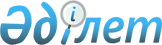 Бұқар жырау аудандық мәслихатының 2008 жылғы 19 желтоқсандағы 10 сессиясының "2009 жылға арналған аудандық бюджет туралы" N 6 шешіміне өзгерістер мен толықтырулар енгізу туралы
					
			Күшін жойған
			
			
		
					Қарағанды облысы Бұқар жырау аудандық мәслихатының 15 сессиясының 2009 жылғы 23 сәуірдегі N 4 шешімі. Қарағанды облысы Бұқар жырау ауданы әділет басқармасында 2009 жылғы 28 сәуірде N 8-11-75 тіркелді. Қолданылу мерзімінің өтуіне байланысты күші жойылды (Қарағанды облысы Бұқар жырау аудандық мәслихаты аппаратының 2011 жылғы 06 сәуірдегі N 1-10/83 хатымен)      Ескерту. Қолданылу мерзімінің өтуіне байланысты күші жойылды (Қарағанды облысы Бұқар жырау аудандық мәслихаты аппаратының 2011.04.06 N 1-10/83 хатымен).

      Қазақстан Республикасының 2008 жылғы 4 желтоқсандағы Бюджет кодексіне, Қазақстан Республикасының 2001 жылғы 23 қаңтардағы "Қазақстан Республикасындағы жергілікті мемлекеттік басқару және өзін-өзі басқару туралы" Заңына сәйкес, аудандық мәслихат ШЕШІМ ЕТТІ:



      1. Бұқар жырау аудандық мәслихатының 2008 жылғы 19 желтоқсандағы 10 сессиясының "2009 жылға арналған аудандық бюджет туралы" N 6 шешіміне (нормативтік құқықтық кесімдерді мемлекеттік тіркеудің Тізіліміне N 8-11-65 болып енгізілген, "Сарыарқа" аудандық газетінің 2009 жылғы 17 қаңтардағы N 2 санында, 2009 жылғы 24 қаңтардағы N 3 санында, 2009 жылғы 31 қаңтардағы N 4 санында, 2009 жылғы 7 ақпандағы N 5 санында жарияланған), Бұқар жырау аудандық мәслихатының 2009 жылғы 1 ақпандағы 12 сессиясының "Бұқар жырау аудандық мәслихатының 2008 жылғы 19 желтоқсандағы 10 сессиясының "2009 жылға арналған аудандық бюджет туралы" N 6 шешіміне өзгерістер енгізу туралы" N 5 шешімімен (нормативтік құқықтық кесімдерді мемлекеттік тіркеудің Тізіліміне N 8-11-72 болып енгізілген, "Сарыарқа" аудандық газетінің 2009 жылғы 7 наурыздағы N 9 санында, 2009 жылғы 14 наурыздағы N 10 санында, 2009 жылғы 28 наурыздағы N 12 санында жарияланған) өзгерістер енгізілген, келесі өзгерістер енгізілсін:

      1) 1 тармақтағы:

      1) тармақшада:

      "2828881" саны "3137739" санына ауыстырылсын;

      "2213723" саны "2522581" санына ауыстырылсын;

      2) тармақшада:

      "2844027" саны "3160848" санына ауыстырылсын;

      5) тармақшада:

      "36029" саны "43992" санына ауыстырылсын;

      6) тармақшада:

      "36029" саны "43992" санына ауыстырылсын;

      2) 2 тармақтағы:

      "50" саны "40" санына ауыстырылсын;

      3) 7 тармақтағы:

      "21123" саны "23603" санына ауыстырылсын;

      4) 8 тармақтағы:

      "45001,0" саны "45187" санына ауыстырылсын;

      "20000" саны "20186" санына ауыстырылсын;

      5) 12 тармақтағы:

      "4000" саны "8000" санына ауыстырылсын;

      6) 13 тармақтағы:

      "183932" саны "97058" санына ауыстырылсын;

      "92174" саны "5300" санына ауыстырылсын;

      7) 13-1, 13-2 тармақпен келесі мазмұнда толықтырылсын:

      "13-1. 2009 жылға арналған аудандық бюджетте өңірлік жұмыспен қамту және кадрларды қайта даярлау стратегиясын іске асыруға 391546 мың теңге сомасында ескерілсін, соның ішінде:

      өңірлік жұмыспен қамту және кадрларды қайта даярлау стратегиясын іске асыру шеңберінде білім беру нысандарын күрделі және ағымдағы жөндеуге 230092 мың теңге сомасында;

      мәдениет нысандарын күрделі және ағымдағы жөндеуге республикалық бюджет есебінен 80000 мың теңге сомасында,

      өңірлік жұмыспен қамту және кадрларды қайта даярлау стратегиясын іске асыру төңірегінде кенттер, ауылдар (селолар), ауылдық (селолық) округтардың әлеуметтік жобаларын қаржыландыруға 52924 мың теңге сомасында;

      әлеуметтік жұмыс орындары және жастар саясаты бағдарламасын кеңейтуге 28530 мың теңге сомасында.

      13-2. 2009 жылға арналған аудандық бюджеттен жұмыспен қамту және кадрларды қайта даярлау стратегиясын жергілікті бюджеттің қаражаты есебінен қоса қаржыландыруды есепке алуға 12000 мың теңге сомасында ескерілсін.";

      8) 14 тармақтағы:

      "49478" саны "12303" санына ауыстырылсын;

      "40628" саны "5000" санына ауыстырылсын;

      "8850" саны "7303" санына ауыстырылсын;

      9) көрсетілген шешімнің 1, 2, 5 қосымшалары осы шешімнің 1, 2,  3 қосымшаларына сәйкес жаңа редакцияда мазмұндалсын.



      2. Осы шешім 2009 жылдың 1 қаңтарынан бастап күшіне енеді.      Сессия төрағасы,

      Мәслихат хатшысы                           А. Жүніспеков

Бұқар жырау

аудандық Мәслихатының

2009 жылғы 23 сәуірдегі

15 сессиясының N 4 шешіміне

1 қосымшаБұқар жырау

аудандық Мәслихатының

2008 жылғы 19 желтоқсандағы

10 сессиясының N 6 шешіміне

1 қосымша

2009 жылға арналған аудандық бюджет

Бұқар жырау

аудандық Мәслихатының

2009 жылғы 23 сәуірдегі

15 сессиясының N 4 шешіміне

2 қосымшаБұқар жырау

аудандық Мәслихатының

2008 жылғы 19 желтоқсандағы

10 сессиясының N 6 шешіміне

2 қосымша

2009 жылға арналған аудандық бюджеттің ағымдағы бюджеттік

бағдарламаларының тізімі

Бұқар жырау

аудандық Мәслихатының

2009 жылғы 23 сәуірдегі

15 сессиясының N 4 шешіміне

3 қосымшаБұқар жырау

аудандық Мәслихатының

2008 жылғы 19 желтоқсандағы

10 сессиясының N 6 шешіміне

5 қосымша

2009 жылға арналған аудандық бюджеттің селолық округтер мен кенттерінің шығыстары
					© 2012. Қазақстан Республикасы Әділет министрлігінің «Қазақстан Республикасының Заңнама және құқықтық ақпарат институты» ШЖҚ РМК
				СанатыСанатыСанатыСанатыСанатыСанатыСомасы, мың теңгеСыныбыСыныбыСыныбыСыныбыСыныбыСомасы, мың теңгеIшкi сыныбыIшкi сыныбыIшкi сыныбыIшкi сыныбыСомасы, мың теңгеЕрекшелiгiЕрекшелiгiЕрекшелiгiСомасы, мың теңгеАтауыСомасы, мың теңге1234567Түсімдер3137739Кірістер31377391Салықтық түсімдер60742401Табыс салығы1195532Жеке табыс салығы11955301Төлем көзінен салық салынатын табыстардан ұсталатын жеке табыс салығы10459302Төлем көзінен салық салынбайтын табыстардан ұсталатын жеке табыс салығы1460003Қызметін біржолғы талон бойынша жүзеге асыратын жеке тұлғалардан алынатын жеке табыс салығы36003Әлеуметтiк салық2874701Әлеуметтік салық28747001Әлеуметтік салық28747004Меншiкке салынатын салықтар1820221Мүлiкке салынатын салықтар14799801Заңды тұлғалардың және жеке кәсіпкерлердің мүлкіне салынатын салық14614802Жеке тұлғалардың мүлкіне салынатын салық18503Жер салығы887802Елдi мекендер жерлерiне жеке тұлғалардан алынатын жер салығы300003Өнеркәсіп, көлік, байланыс, қорғаныс жеріне және ауыл шаруашылығына арналмаған өзге де жерге салынатын жер салығы232307Ауыл шаруашылығы мақсатындағы жерлерге заңды тұлғалардан, жеке кәсіпкерлерден, жеке нотариустар мен адвокаттардан алынатын жер салығы15008Елді мекендер жерлеріне заңды тұлғалардан, жеке кәсіпкерлерден, жеке нотариустар мен адвокаттардан алынатын жер салығы34054Көлiк құралдарына салынатын салық1990101Заңды тұлғалардан көлiк құралдарына салынатын салық290102Жеке тұлғалардан көлiк құралдарына салынатын салық170005Бірыңғай жер салығы524501Бірыңғай жер салығы524505Тауарларға, жұмыстарға және қызметтерге салынатын iшкi салықтар148642Акциздер85296Заңды және жеке тұлғалар бөлшек саудада өткiзетін, сондай-ақ өзінің өндiрiстік мұқтаждарына пайдаланылатын бензин (авиациялықты қоспағанда)77597Заңды және жеке тұлғаларға бөлшек саудада өткізетін, сондай-ақ өз өндірістік мұқтаждарына пайдаланылатын дизель отыны773Табиғи және басқа да ресурстарды пайдаланғаны үшiн түсетiн түсiмдер1000015Жер учаскелерін пайдаланғаны үшін төлем100004Кәсiпкерлiк және кәсiби қызметтi жүргiзгенi үшiн алынатын алымдар401201Жеке кәсіпкерлерді мемлекеттік тіркегені үшін алынатын алым63302Жекелеген қызмет түрлерiмен айналысу құқығы үшiн алынатын лицензиялық алым75003Заңды тұлғаларды мемлекеттік тіркегені және филиалдар мен өкілдіктерді есептік тіркегені, сондай-ақ оларды қайта тіркегені үшін алым12105Жылжымалы мүлікті кепілдікке салуды мемлекеттік тіркегені және кеменің немесе жасалып жатқан кеменің ипотекасы үшін алынатын алым4414Көлік құралдарын мемлекеттік тіркегені, сондай-ақ оларды қайта тіркегені үшін алым53518Жылжымайтын мүлікке және олармен мәміле жасау құқығын мемлекеттік тіркегені үшін алынатын алым192908Заңдық мәнді іс-әрекеттерді жасағаны және (немесе) оған уәкілеттігі бар мемлекеттік органдар немесе лауазымды адамдар құжаттар бергені үшін алынатын міндетті төлемдер35151Мемлекеттік баж351502Мемлекеттік мекемелерге сотқа берілетін талап арыздарынан алынатын мемлекеттік бажды қоспағанда, мемлекеттік баж сотқа берілетін талап арыздардан, ерекше талап ету істері арыздарынан, ерекше жүргізілетін істер бойынша арыздардан (шағымдардан), сот бұйрығын шығару туралы өтініштерден, атқару парағының дубликатын беру туралы шағымдардан, аралық (төрелік) соттардың және шетелдік соттардың шешімдерін мәжбүрлеп орындауға атқару парағын беру туралы шағымдардың, сот актілерінің атқару парағының және өзге де құжаттардың көшірмелерін қайта беру туралы189704Азаматтық хал актiлерiн тiркегенi үшiн, сондай-ақ азаматтарға азаматтық хал актiлерiн тiркеу туралы куәлiктердi және азаматтық хал актiлерi жазбаларын өзгертуге, толықтыруға және қалпына келтiруге байланысты куәлiктердi қайтадан бергенi үшiн мемлекеттік баж68405Шетелге баруға және Қазақстан Республикасына басқа мемлекеттерден адамдарды шақыруға құқық беретiн құжаттарды ресiмдегенi үшiн, сондай-ақ осы құжаттарға өзгерiстер енгiзгенi үшiн мемлекеттік баж1607Қазақстан Республикасының азаматтығын алу, Қазақстан Республикасының азаматтығын қалпына келтiру және Қазақстан Республикасының азаматтығын тоқтату туралы құжаттарды ресiмдегенi үшін мемлекеттік баж2608Тұрғылықты жерiн тiркегенi үшiн мемлекеттік баж85710Жеке және заңды тұлғалардың азаматтық, қызметтік қаруының (аңшылық суық қаруды, белгі беретін қаруды, ұңғысыз атыс қаруын, механикалық шашыратқыштарды, көзден жас ағызатын немесе тітіркендіретін заттар толтырылған аэрозольді және басқа құрылғыларды, үрлемелі қуаты 7,5 Дж-дан аспайтын пневматикалық қаруды қоспағанда және калибрі 4,5 мм-ге дейінгілерін қоспағанда) әрбір бірлігін тіркегені және қайта тіркегені үшін алынатын мемлекеттік баж1512Қаруды және оның оқтарын сақтауға немесе сақтау мен алып жүруге, тасымалдауға, Қазақстан Республикасының аумағына әкелуге және Қазақстан Республикасынан әкетуге рұқсат бергені үшін алынатын мемлекеттік баж202Салықтық емес түсiмдер173401Мемлекеттік меншіктен түсетін кірістер14745Мемлекет меншігіндегі мүлікті жалға беруден түсетін кірістер147404Коммуналдық меншіктегі мүлікті жалдаудан түсетін кірістер147402Мемлекеттік бюджеттен қаржыландырылатын мемлекеттік мекемелердің тауарларды (жұмыстарды, қызметтерді) өткізуінен түсетін түсімдер2401Мемлекеттік бюджеттен қаржыландырылатын мемлекеттік мекемелердің тауарларды (жұмыстарды, қызметтерді) өткізуінен түсетін түсімдер24002Жергілікті бюджеттен қаржыландырылатын мемлекеттік мекемелер көрсететін қызметтерді сатудан түсетін түсімдер24006Басқа да салықтық емес түсiмдер201Басқа да салықтық емес түсiмдер2009Жергілікті бюджетке түсетін салықтық емес басқа да түсімдер203Негізгі капиталды сатудан түсетін түсімдер600003Жердi және материалдық емес активтердi сату60001Жерді сату600001Жер учаскелерін сатудан түсетін түсімдер60004Трансферттердің түсімдері252258102Мемлекеттiк басқарудың жоғары тұрған органдарынан түсетiн трансферттер25225812Облыстық бюджеттен түсетiн трансферттер252258101Ағымдағы нысаналы трансферттер48438602Нысаналы даму трансферттері17505803Субвенциялар185876004Заңнаманың қабылдауына байланысты ысырапты өтеуге арналған4377Функционалдық топФункционалдық топФункционалдық топФункционалдық топФункционалдық топФункционалдық топСомасы, мың теңгеКіші функцияКіші функцияКіші функцияКіші функцияКіші функцияСомасы, мың теңгеБюджеттік бағдарламалардың әкiмшiсiБюджеттік бағдарламалардың әкiмшiсiБюджеттік бағдарламалардың әкiмшiсiБюджеттік бағдарламалардың әкiмшiсiСомасы, мың теңгеБағдарламаБағдарламаБағдарламаСомасы, мың теңгеКіші бағдарламаКіші бағдарламаСомасы, мың теңгеАтауыСомасы, мың теңге1234567II. Шығыстар3181731Шығындар31817311Жалпы сипаттағы мемлекеттiк қызметтер24648401Мемлекеттiк басқарудың жалпы функцияларын орындайтын өкiлдi, атқарушы және басқа органдар220656112Аудан (облыстық маңызы бар қала) мәслихатының аппараты13901001Аудан (облыстық маңызы бар қала) мәслихатының қызметін қамтамасыз ету13595003Жергілікті органдардың аппараттары12656007Мемлекеттік қызметшілердің біліктілігін арттыру42100Депутаттық қызмет897002Ақпараттық жүйелер құру306122Аудан (облыстық маңызы бар қала) әкімінің аппараты42855001Аудан (облыстық маңызы бар қала) әкімінің қызметін қамтамасыз ету41965003Жергілікті органдардың аппараттары41825007Мемлекеттік қызметшілердің біліктілігін арттыру140002Ақпараттық жүйелер құру890123Қаладағы аудан, аудандық маңызы бар қала, кент, ауыл (село), ауылдық (селолық) округ әкімінің аппараты163900001Қаладағы ауданның, аудандық маңызы бар қаланың, кенттің, ауылдың (селоның), ауылдық (селолық) округтің әкімі аппаратының қызметін қамтамасыз ету163900003Жергілікті органдардың аппараттары162605007Мемлекеттік қызметшілердің біліктілігін арттыру129502Қаржылық қызмет12070452Ауданның (облыстық маңызы бар қаланың) қаржы бөлімі12070001Қаржы бөлімінің қызметін қамтамасыз ету7829003Жергілікті органдардың аппараттары7787007Мемлекеттік қызметшілердің біліктілігін арттыру42002Ақпараттық жүйелер құру546003Салық салу мақсатында мүлікті бағалауды жүргізу728011Коммуналдық меншікке түскен мүлікті есепке алу, сақтау, бағалау және сату296705Жоспарлау және статистикалық қызмет13758453Ауданның (облыстық маңызы бар қаланың) экономика және бюджеттік жоспарлау бөлімі13758001Экономика және бюджеттік жоспарлау бөлімнің қызметін қамтамасыз ету13452003Жергілікті органдардың аппараттары13396007Мемлекеттік қызметшілердің біліктілігін арттыру56002Ақпараттық жүйелер құру3062Қорғаныс556501Әскери мұқтаждар4727122Аудан (облыстық маңызы бар қала) әкімінің аппараты4727005Жалпыға бірдей әскери міндетті атқару шеңберіндегі іс-шаралар472702Төтенше жағдайлар жөнiндегi жұмыстарды ұйымдастыру838122Аудан (облыстық маңызы бар қала) әкімінің аппараты838006Аудан (облыстық маңызы бар қала) ауқымындағы төтенше жағдайлардың алдын алу және оларды жою838100Төтенше жағдайлардың алдын алу және жою жөніндегі іс-шаралар297007Аудандық (қалалық) ауқымдағы дала өрттерінің, сондай-ақ мемлекеттік өртке қарсы қызмет органдары құрылмаған елдi мекендерде өрттердің алдын алу және оларды сөндіру жөніндегі іс-шаралар5413Қоғамдық тәртіп, қауіпсіздік, құқықтық, сот, қылмыстық-атқару қызметі18401Құқық қорғау қызметi184458Ауданның (облыстық маңызы бар қаланың) тұрғын үй-коммуналдық шаруашылығы, жолаушылар көлігі және автомобиль жолдары бөлімі184021Елдi мекендерде жол жүрісі қауiпсiздiгін қамтамасыз ету1844Бiлiм беру195294201Мектепке дейiнгi тәрбие және оқыту36368464Ауданның (облыстық маңызы бар қаланың) білім бөлімі36368009Мектепке дейінгі тәрбие ұйымдарының қызметін қамтамасыз ету3636802Бастауыш, негізгі орта және жалпы орта білім беру1643934123Қаладағы аудан, аудандық маңызы бар қала, кент, ауыл (село), ауылдық (селолық) округ әкімінің аппараты10879005Ауылдық (селолық) жерлерде балаларды мектепке дейін тегін алып баруды және кері алып келуді ұйымдастыру10879464Ауданның (облыстық маңызы бар қаланың) білім бөлімі1633055003Жалпы білім беру1605577105Бастауыш, негізгі орта және жалпы орта білім беру мектептер, гимназиялар, лицейлер, бейіндік мектептер, мектеп-балабақшалар1605577006Балалар үшін қосымша білім беру2747809Бiлiм беру саласындағы өзге де қызметтер272640464Ауданның (облыстық маңызы бар қаланың) білім бөлімі260640001Білім беру бөлімінің қызметін қамтамасыз ету8430003Жергілікті органдардың аппараттары8388007Мемлекеттік қызметшілердің біліктілігін арттыру42002Ақпараттық жүйелер құру306005Ауданның (облыстық маңызы бар қаланың) мемлекеттік білім беру мекемелер үшін оқулықтар мен оқу-әдiстемелiк кешендерді сатып алу және жеткізу21812011Өңірлік жұмыспен қамту және кадрларды қайта даярлау стратегиясын іске асыру шеңберінде білім беру объектілерін күрделі, ағымды жөндеу230092027Республикалық бюджеттен берілетін трансферттер есебiнен230092467Ауданның (облыстық маңызы бар қаланың) құрылыс бөлімі12000037Білім беру объектілерін салу және реконструкциялау12000015Жергілікті бюджет қаражаты есебінен120006Әлеуметтiк көмек және әлеуметтiк қамсыздандыру20185302Әлеуметтiк көмек186407451Ауданның (облыстық маңызы бар қаланың) жұмыспен қамту және әлеуметтік бағдарламалар бөлімі186407002Еңбекпен қамту бағдарламасы47691100Қоғамдық жұмыстар15000101Жұмыссыздарды кәсіптік даярлау және қайта даярлау1825102Халықты жұмыспен қамту саласында азаматтарды әлеуметтік қорғау жөніндегі қосымша шаралар2336103Республикалық бюджеттен ағымдағы нысаналы трансферттер есебінен әлеуметтік жұмыс орындар және жастар тәжірибесі бағдарламасын кеңейту28530004Ауылдық жерлерде тұратын денсаулық сақтау, білім беру, әлеуметтік қамтамасыз ету, мәдениет және спорт мамандарына отын сатып алуға Қазақстан Республикасының заңнамасына сәйкес әлеуметтік көмек көрсету4662005Мемлекеттік атаулы әлеуметтік көмек23603011Республикалық бюджеттен берілетін трансферттер есебiнен2900015Жергілікті бюджет қаражаты есебінен20703006Тұрғын үй көмегі22209007Жергілікті өкілетті органдардың шешімі бойынша мұқтаж азаматтардың жекелеген топтарына әлеуметтік көмек13155010Үйден тәрбиеленіп оқытылатын мүгедек балаларды материалдық қамтамасыз ету887014Мұқтаж азаматтарға үйде әлеуметтiк көмек көрсету1014701618 жасқа дейінгі балаларға мемлекеттік жәрдемақылар45187011Республикалық бюджеттен берілетін трансферттер есебiнен20186015Жергілікті бюджет қаражаты есебінен25001017Мүгедектерді оңалту жеке бағдарламасына сәйкес, мұқтаж мүгедектерді міндетті гигиеналық құралдармен қамтамасыз етуге, және ымдау тілі мамандарының, жеке көмекшілердің қызмет көрсету1886609Әлеуметтiк көмек және әлеуметтiк қамтамасыз ету салаларындағы өзге де қызметтер15446451Ауданның (облыстық маңызы бар қаланың) жұмыспен қамту және әлеуметтік бағдарламалар бөлімі15446001Жұмыспен қамту және әлеуметтік бағдарламалар бөлімінің қызметін қамтамасыз ету13751003Жергілікті органдардың аппараттары13681007Мемлекеттік қызметшілердің біліктілігін арттыру70011Жәрдемақыларды және басқа да әлеуметтік төлемдерді есептеу, төлеу мен жеткізу бойынша қызметтерге ақы төлеу1389012Ақпараттық жүйелер құру3067Тұрғын үй-коммуналдық шаруашылық15868801Тұрғын үй шаруашылығы67 085458Ауданның (облыстық маңызы бар қаланың) тұрғын үй-коммуналдық шаруашылығы, жолаушылар көлігі және автомобиль жолдары бөлімі1085004Азаматтардың жекелеген санаттарын тұрғын үймен қамтамасыз ету1085015Жергілікті бюджет қаражаты есебінен1085467Ауданның (облыстық маңызы бар қаланың) құрылыс бөлімі66 000003Мемлекеттік коммуналдық тұрғын үй қорының тұрғын үй құрылысы және (немесе) сатып алу58 000011Республикалық бюджеттен берілетін трансферттер есебiнен58 000004Инженерлік коммуникациялық инфрақұрылымды дамыту, жайластыру және (немесе) сатып алу8 000011Республикалық бюджеттен берілетін трансферттер есебiнен8 00002Коммуналдық шаруашылық15199123Қаладағы аудан, аудандық маңызы бар қала, кент, ауыл (село), ауылдық (селолық) округ әкімінің аппараты15199014Елді мекендерді сумен жабдықтауды ұйымдастыру1519903Елді-мекендерді көркейту76404123Қаладағы аудан, аудандық маңызы бар қала, кент, ауыл (село), ауылдық (селолық) округ әкімінің аппараты76404008Елді мекендерде көшелерді жарықтандыру12909011Елді мекендерді абаттандыру мен көгалдандыру634958Мәдениет, спорт, туризм және ақпараттық кеңістiк29157601Мәдениет саласындағы қызмет107178455Ауданның (облыстық маңызы бар қаланың) мәдениет және тілдерді дамыту бөлімі107178003Мәдени-демалыс жұмысын қолдау10717802Спорт1885465Ауданның (облыстық маңызы бар қаланың) Дене шынықтыру және спорт бөлімі1885006Аудандық (облыстық маңызы бар қалалық) деңгейде спорттық жарыстар өткiзу188503Ақпараттық кеңiстiк71686455Ауданның (облыстық маңызы бар қаланың) мәдениет және тілдерді дамыту бөлімі65769006Аудандық (қалалық) кiтапханалардың жұмыс iстеуi65026007Мемлекеттік тілді және Қазақстан халықтарының басқа да тілді дамыту743456Ауданның (облыстық маңызы бар қаланың) ішкі саясат бөлімі5917002Бұқаралық ақпарат құралдары арқылы мемлекеттiк ақпарат саясатын жүргізу5917100Газеттер мен журналдар арқылы мемлекеттік ақпараттық саясат жүргізу591709Мәдениет, спорт, туризм және ақпараттық кеңiстiктi ұйымдастыру жөнiндегi өзге де қызметтер110827455Ауданның (облыстық маңызы бар қаланың) мәдениет және тілдерді дамыту бөлімі97630001Мәдениет және тілдерді дамыту бөлімінің қызметін қамтамасыз ету5324003Жергілікті органдардың аппараттары5282007Мемлекеттік қызметшілердің біліктілігін арттыру42002Ақпараттық жүйелер құру306004Өңірлік жұмыспен қамту және кадрларды қайта даярлау стратегиясын іске асыру шеңберінде мәдениет объектілерін күрделі, ағымды жөндеу92000027Республикалық бюджеттен берілетін трансферттер есебiнен80000029Ауданның (облыстық маңызы бар қаланың) бюджет қаражаты есебінен12000456Ауданның (облыстық маңызы бар қаланың) ішкі саясат бөлімі9567001Ішкі саясат бөлімінің қызметін қамтамасыз ету5055003Жергілікті органдардың аппараттары5026007Мемлекеттік қызметшілердің біліктілігін арттыру29003Жастар саясаты саласындағы өңірлік бағдарламаларды iске асыру4206004Ақпараттық жүйелер құру306465Ауданның (облыстық маңызы бар қаланың) Дене шынықтыру және спорт бөлімі3630001Дене шынықтыру және спорт бөлімі қызметін қамтамасыз ету3324003Жергілікті органдардың аппараттары3324002Ақпараттық жүйелер құру3069Отын-энергетика кешенi және жер қойнауын пайдалану1520009Отын-энергетика кешені және жер қойнауын пайдалану саласындағы өзге де қызметтер15200467Ауданның (облыстық маңызы бар қаланың) құрылыс бөлімі15200009Жылу-энергетикалық жүйені дамыту15200015Жергілікті бюджет қаражаты есебінен1520010Ауыл, су, орман, балық шаруашылығы, ерекше қорғалатын табиғи аумақтар, қоршаған ортаны және жануарлар дүниесін қорғау, жер қатынастары24066401Ауыл шаруашылығы15622453Ауданның (облыстық маңызы бар қаланың) экономика және бюджеттік жоспарлау бөлімі8644099Республикалық бюджеттен берілетін нысаналы трансферттер есебінен ауылдық елді мекендер саласының мамандарын әлеуметтік қолдау шараларын іске асыру8644462Ауданның (облыстық маңызы бар қаланың) ауыл шаруашылық бөлімі6978001Ауыл шаруашылығы бөлімінің қызметін қамтамасыз ету6672003Жергілікті органдардың аппараттары6616007Мемлекеттік қызметшілердің біліктілігін арттыру56002Ақпараттық жүйелер құру30602Су шаруашылығы168520467Ауданның (облыстық маңызы бар қаланың) құрылыс бөлімі168520012Сумен жабдықтау жүйесін дамыту168520011Республикалық бюджеттен берілетін трансферттер есебiнен5300015Жергілікті бюджет қаражаты есебінен16322006Жер қатынастары3598463Ауданның (облыстық маңызы бар қаланың) жер қатынастары бөлімі3598001Жер қатынастары бөлімінің қызметін қамтамасыз ету3292003Жергілікті органдардың аппараттары3250007Мемлекеттік қызметшілердің біліктілігін арттыру42005Ақпараттық жүйелер құру30609Ауыл, су, орман, балық шаруашылығы және қоршаған ортаны қорғау мен жер қатынастары саласындағы өзге де қызметтер52924123Қаладағы аудан, аудандық маңызы бар қала, кент, ауыл (село), ауылдық (селолық) округ әкімінің аппараты30984019Өңірлік жұмыспен қамту және кадрларды қайта даярлау стратегиясын іске асыру шеңберінде ауылдарда (селоларда), ауылдық (селолық) округтерде әлеуметтік жобаларды қаржыландыру30984027Республикалық бюджеттен берілетін трансферттер есебiнен30984455Ауданның (облыстық маңызы бар қаланың) мәдениет және тілдерді дамыту21940008Өңірлік жұмыспен қамту және кадрларды қайта даярлау стратегиясын іске асыру шеңберінде ауылдарда (селоларда), ауылдық (селолық) округтерде әлеуметтік жобаларды қаржыландыру21940027Республикалық бюджеттен берілетін трансферттер есебiнен2194011Өнеркәсіп, сәулет, қала құрылысы және құрылыс қызметі799202Сәулет, қала құрылысы және құрылыс қызметі7992467Ауданның (облыстық маңызы бар қаланың) құрылыс бөлімі3938001Құрылыс бөлімінің қызметін қамтамасыз ету3632003Жергілікті органдардың аппараттары3586007Мемлекеттік қызметшілердің біліктілігін арттыру46014Ақпараттық жүйелер құру306468Ауданның (облыстық маңызы бар қаланың) сәулет және қала құрылысы бөлімі4054001Қала құрылысы және сәулет бөлімінің қызметін қамтамасыз ету3748003Жергілікті органдардың аппараттары3678007Мемлекеттік қызметшілердің біліктілігін арттыру70002Ақпараттық жүйелер құру30612Көлiк және коммуникация1853101Автомобиль көлiгi18531123Қаладағы аудан, аудандық маңызы бар қала, кент, ауыл (село), ауылдық (селолық) округ әкімінің аппараты8499013Аудандық маңызы бар қалаларда, кенттерде, ауылдарда (селоларда), ауылдық (селолық) округтерде автомобиль жолдарының жұмыс істеуін қамтамасыз ету8499015Жергілікті бюджет қаражаты есебінен8499458Ауданның (облыстық маңызы бар қаланың) тұрғын үй-коммуналдық шаруашылығы, жолаушылар көлігі және автомобиль жолдары бөлімі10032023Автомобиль жолдарының жұмыс істеуін қамтамасыз ету10032015Жергілікті бюджет қаражаты есебінен1003213Басқалар4202303Кәсiпкерлiк қызметтi қолдау және бәсекелестікті қорғау4054469Ауданның (облыстық маңызы бар қаланың) кәсіпкерлік бөлімі4054001Кәсіпкерлік бөлімі қызметін қамтамасыз ету3748003Жергілікті органдардың аппараттары3678007Мемлекеттік қызметшілердің біліктілігін арттыру70002Ақпараттық жүйелер құру30609Басқалар37969452Ауданның (облыстық маңызы бар қаланың) қаржы бөлімі33186012Ауданның (облыстық маңызы бар қаланың) жергілікті атқарушы органының резерві12303100Ауданның (облыстық маңызы бар қаланың) аумағындағы табиғи және техногендік сипаттағы төтенше жағдайларды жоюға арналған ауданның (облыстық маңызы бар қаланың) жергілікті атқарушы органының төтенше резерві7303101Шұғыл шығындарға арналған ауданның (облыстық маңызы бар қаланың) жергілікті атқарушы органының резерві5000014Заңды тұлғалардың жарғылық капиталын қалыптастыру немесе ұлғайту20883458Ауданның (облыстық маңызы бар қаланың) тұрғын үй-коммуналдық шаруашылығы, жолаушылар көлігі және автомобиль жолдары бөлімі4783001Тұрғын үй-коммуналдық шаруашылығы, жолаушылар көлігі және автомобиль жолдары бөлімінің қызметін қамтамасыз ету4477003Жергілікті органдардың аппараттары4448007Мемлекеттік қызметшілердің біліктілігін арттыру29020Ақпараттық жүйелер құру30615Трансферттер2901Трансферттер29452Ауданның (облыстық маңызы бар қаланың) қаржы бөлімі29006Нысаналы пайдаланылмаған (толық пайдаланылмаған) трансферттерді қайтару29VI. Бюджет дефициті (профицит)-43992VII. Бюджет дефицитін қаржыландыру43992Қаржы жылының басындағы бюджет қаражаттары қалдығының қозғалысы43992Функционалдық топФункционалдық топФункционалдық топФункционалдық топФункционалдық топФункционалдық топКіші функцияКіші функцияКіші функцияКіші функцияКіші функцияБюджеттік бағдарламалардың әкiмшiсiБюджеттік бағдарламалардың әкiмшiсiБюджеттік бағдарламалардың әкiмшiсiБюджеттік бағдарламалардың әкiмшiсiБағдарламаБағдарламаБағдарламаКіші бағдарламаКіші бағдарламаАтауы123456II. ШығыстарШығындар1Жалпы сипаттағы мемлекеттiк қызметтер01Мемлекеттiк басқарудың жалпы функцияларын орындайтын өкiлдi, атқарушы және басқа органдар112Аудан (облыстық маңызы бар қала) мәслихатының аппараты001Аудан (облыстық маңызы бар қала) мәслихатының қызметін қамтамасыз ету003Жергілікті органдардың аппараттары007Мемлекеттік қызметшілердің біліктілігін арттыру100Депутаттық қызмет002Ақпараттық жүйелер құру122Аудан (облыстық маңызы бар қала) әкімінің аппараты001Аудан (облыстық маңызы бар қала) әкімінің қызметін қамтамасыз ету003Жергілікті органдардың аппараттары007Мемлекеттік қызметшілердің біліктілігін арттыру002Ақпараттық жүйелер құру123Қаладағы аудан, аудандық маңызы бар қала, кент, ауыл (село), ауылдық (селолық) округ әкімінің аппараты001Қаладағы ауданның, аудандық маңызы бар қаланың, кенттің, ауылдың (селоның), ауылдық (селолық) округтің әкімі аппаратының қызметін қамтамасыз ету003Жергілікті органдардың аппараттары007Мемлекеттік қызметшілердің біліктілігін арттыру02Қаржылық қызмет452Ауданның (облыстық маңызы бар қаланың) қаржы бөлімі001Қаржы бөлімінің қызметін қамтамасыз ету003Жергілікті органдардың аппараттары007Мемлекеттік қызметшілердің біліктілігін арттыру002Ақпараттық жүйелер құру003Салық салу мақсатында мүлікті бағалауды жүргізу011Коммуналдық меншікке түскен мүлікті есепке алу, сақтау, бағалау және сату05Жоспарлау және статистикалық қызмет453Ауданның (облыстық маңызы бар қаланың) экономика және бюджеттік жоспарлау бөлімі001Экономика және бюджеттік жоспарлау бөлімнің қызметін қамтамасыз ету003Жергілікті органдардың аппараттары007Мемлекеттік қызметшілердің біліктілігін арттыру002Ақпараттық жүйелер құру2Қорғаныс01Әскери мұқтаждар122Аудан (облыстық маңызы бар қала) әкімінің аппараты005Жалпыға бірдей әскери міндетті атқару шеңберіндегі іс-шаралар02Төтенше жағдайлар жөнiндегi жұмыстарды ұйымдастыру122Аудан (облыстық маңызы бар қала) әкімінің аппараты006Аудан (облыстық маңызы бар қала) ауқымындағы төтенше жағдайлардың алдын алу және оларды жою100Төтенше жағдайлардың алдын алу және жою жөніндегі іс-шаралар007Аудандық (қалалық) ауқымдағы дала өрттерінің, сондай-ақ мемлекеттік өртке қарсы қызмет органдары құрылмаған елдi мекендерде өрттердің алдын алу және оларды сөндіру жөніндегі іс-шаралар3Қоғамдық тәртіп, қауіпсіздік, құқықтық, сот, қылмыстық-атқару қызметі01Құқық қорғау қызметi458Ауданның (облыстық маңызы бар қаланың) тұрғын үй-коммуналдық шаруашылығы, жолаушылар көлігі және автомобиль жолдары бөлімі021Елді мекендерде, жол қозғалысы қауіпсіздігін қамтамасыз ету4Бiлiм беру01Мектепке дейiнгi тәрбие және оқыту464Ауданның (облыстық маңызы бар қаланың) білім бөлімі009Мектепке дейінгі тәрбие ұйымдарының қызметін қамтамасыз ету02Бастауыш, негізгі орта және жалпы орта білім беру123Қаладағы аудан, аудандық маңызы бар қала, кент, ауыл (село), ауылдық (селолық) округ әкімінің аппараты005Ауылдық (селолық) жерлерде балаларды мектепке дейін тегін алып баруды және кері алып келуді ұйымдастыру464Ауданның (облыстық маңызы бар қаланың) білім бөлімі003Жалпы білім беру105Бастауыш, негізгі орта және жалпы орта білім беру мектептер, гимназиялар, лицейлер, бейіндік мектептер, мектеп-балабақшалар006Балалар үшін қосымша білім беру09Бiлiм беру саласындағы өзге де қызметтер464Ауданның (облыстық маңызы бар қаланың) білім бөлімі001Білім беру бөлімінің қызметін қамтамасыз ету003Жергілікті органдардың аппараттары007Мемлекеттік қызметшілердің біліктілігін арттыру002Ақпараттық жүйелер құру005Ауданның (облыстық маңызы бар қаланың) мемлекеттiк бiлiм беру мекемелер үшiн оқулықтар мен оқу-әдiстемелiк кешендерді сатып алу және жеткiзу011Өңірлік жұмыспен қамту және кадрларды қайта даярлау стратегиясын іске асыру шеңберінде білім беру объектілерін күрделі, ағымды жөндеу027Республикалық бюджеттен берілетін трансферттер есебiнен6Әлеуметтiк көмек және әлеуметтiк қамсыздандыру02Әлеуметтiк көмек451Ауданның (облыстық маңызы бар қаланың) жұмыспен қамту және әлеуметтік бағдарламалар бөлімі002Еңбекпен қамту бағдарламасы100Қоғамдық жұмыстар101Жұмыссыздарды кәсіптік даярлау және қайта даярлау102Халықты жұмыспен қамту саласында азаматтарды әлеуметтік қорғау жөніндегі қосымша шаралар103Республикалық бюджеттен ағымдағы нысаналы трансферттер есебінен әлеуметтік жұмыс орындар және жастар тәжірибесі бағдарламасын кеңейту004Ауылдық жерлерде тұратын денсаулық сақтау, білім беру, әлеуметтік қамтамасыз ету, мәдениет және спорт мамандарына отын сатып алуға Қазақстан Республикасының заңнамасына сәйкес әлеуметтік көмек көрсету005Мемлекеттік атаулы әлеуметтік көмек011Республикалық бюджеттен берілетін трансферттер есебiнен015Жергілікті бюджет қаражаты есебінен006Тұрғын үй көмегі007Жергілікті өкілетті органдардың шешімі бойынша мұқтаж азаматтардың жекелеген топтарына әлеуметтік көмек010Үйден тәрбиеленіп оқытылатын мүгедек балаларды материалдық қамтамасыз ету014Мұқтаж азаматтарға үйде әлеуметтiк көмек көрсету01618 жасқа дейінгі балаларға мемлекеттік жәрдемақылар011Республикалық бюджеттен берілетін трансферттер есебiнен015Жергілікті бюджет қаражаты есебінен017Мүгедектерді оңалту жеке бағдарламасына сәйкес, мұқтаж мүгедектерді міндетті гигиеналық құралдармен қамтамасыз етуге, және ымдау тілі мамандарының, жеке көмекшілердің қызмет көрсету09Әлеуметтiк көмек және әлеуметтiк қамтамасыз ету салаларындағы өзге де қызметтер451Ауданның (облыстық маңызы бар қаланың) жұмыспен қамту және әлеуметтік бағдарламалар бөлімі001Жұмыспен қамту және әлеуметтік бағдарламалар бөлімінің қызметін қамтамасыз ету003Жергілікті органдардың аппараттары007Мемлекеттік қызметшілердің біліктілігін арттыру011Жәрдемақыларды және басқа да әлеуметтік төлемдерді есептеу, төлеу мен жеткізу бойынша қызметтерге ақы төлеу012Ақпараттық жүйелер құру7Тұрғын үй-коммуналдық шаруашылық01Тұрғын үй шаруашылығы458Ауданның (облыстық маңызы бар қаланың) тұрғын үй-коммуналдық шаруашылығы, жолаушылар көлігі және автомобиль жолдары бөлімі004Азаматтардың жекелеген санаттарын тұрғын үймен қамтамасыз ету015Жергілікті бюджет қаражаты есебінен02Коммуналдық шаруашылық123Қаладағы аудан, аудандық маңызы бар қала, кент, ауыл (село), ауылдық (селолық) округ әкімінің аппараты014Елді мекендерді сумен жабдықтауды ұйымдастыру03Елді-мекендерді көркейту123Қаладағы аудан, аудандық маңызы бар қала, кент, ауыл (село), ауылдық (селолық) округ әкімінің аппараты008Елді мекендерде көшелерді жарықтандыру011Елді мекендерді абаттандыру мен көгалдандыру8Мәдениет, спорт, туризм және ақпараттық кеңістiк01Мәдениет саласындағы қызмет455Ауданның (облыстық маңызы бар қаланың) мәдениет және тілдерді дамыту бөлімі003Мәдени-демалыс жұмысын қолдау02Спорт465Ауданның (облыстық маңызы бар қаланың) Дене шынықтыру және спорт бөлімі006Аудандық (облыстық маңызы бар қалалық) деңгейде спорттық жарыстар өткiзу03Ақпараттық кеңiстiк455Ауданның (облыстық маңызы бар қаланың) мәдениет және тілдерді дамыту бөлімі006Аудандық (қалалық) кiтапханалардың жұмыс iстеуi007Мемлекеттік тілді және Қазақстан халықтарының басқа да тілдерін дамыту456Ауданның (облыстық маңызы бар қаланың) ішкі саясат бөлімі002Бұқаралық ақпарат құралдары арқылы мемлекеттiк ақпарат саясатын жүргізу100Газеттер мен журналдар арқылы мемлекеттік ақпараттық саясат жүргізу09Мәдениет, спорт, туризм және ақпараттық кеңiстiктi ұйымдастыру жөнiндегi өзге де қызметтер455Ауданның (облыстық маңызы бар қаланың) мәдениет және тілдерді дамыту бөлімі001Мәдениет және тілдерді дамыту бөлімінің қызметін қамтамасыз ету003Жергілікті органдардың аппараттары007Мемлекеттік қызметшілердің біліктілігін арттыру002Ақпараттық жүйелер құру004Өңірлік жұмыспен қамту және кадрларды қайта даярлау стратегиясын іске асыру шеңберінде мәдениет объектілерін күрделі, ағымды жөндеу027Республикалық бюджеттен берілетін трансферттер есебiнен029Ауданның (облыстық маңызы бар қаланың) бюджет қаражаты есебінен456Ауданның (облыстық маңызы бар қаланың) ішкі саясат бөлімі001Ішкі саясат бөлімінің қызметін қамтамасыз ету003Жергілікті органдардың аппараттары007Мемлекеттік қызметшілердің біліктілігін арттыру003Жастар саясаты саласындағы өңірлік бағдарламаларды iске асыру004Ақпараттық жүйелер құру465Ауданның (облыстық маңызы бар қаланың) Дене шынықтыру және спорт бөлімі001Дене шынықтыру және спорт бөлімі қызметін қамтамасыз ету003Жергілікті органдардың аппараттары002Ақпараттық жүйелер құру10Ауыл, су, орман, балық шаруашылығы, ерекше қорғалатын табиғи аумақтар, қоршаған ортаны және жануарлар дүниесін қорғау, жер қатынастары01Ауыл шаруашылығы453Ауданның (облыстық маңызы бар қаланың) экономика және бюджеттік жоспарлау бөлімі099Республикалық бюджеттен берілетін нысаналы трансферттер есебінен ауылдық елді мекендер саласының мамандарын әлеуметтік қолдау шараларын іске асыру462Ауданның (облыстық маңызы бар қаланың) ауыл шаруашылық бөлімі001Ауыл шаруашылығы бөлімінің қызметін қамтамасыз ету003Жергілікті органдардың аппараттары007Мемлекеттік қызметшілердің біліктілігін арттыру002Ақпараттық жүйелер құру06Жер қатынастары463Ауданның (облыстық маңызы бар қаланың) жер қатынастары бөлімі001Жер қатынастары бөлімінің қызметін қамтамасыз ету003Жергілікті органдардың аппараттары007Мемлекеттік қызметшілердің біліктілігін арттыру005Ақпараттық жүйелер құру09Ауыл, су, орман, балық шаруашылығы және қоршаған ортаны қорғау мен жер қатынастары саласындағы өзге де қызметтер123Қаладағы аудан, аудандық маңызы бар қала, кент, ауыл (село), ауылдық (селолық) округ әкімінің аппараты019Өңірлік жұмыспен қамту және кадрларды қайта даярлау стратегиясын іске асыру шеңберінде ауылдарда (селоларда), ауылдық (селолық) округтерде әлеуметтік жобаларды қаржыландыру027Республикалық бюджеттен берілетін трансферттер есебiнен455Ауданның (облыстық маңызы бар қаланың) мәдениет және тілдерді дамыту бөлімі008Өңірлік жұмыспен қамту және кадрларды қайта даярлау стратегиясын іске асыру шеңберінде ауылдарда (селоларда), ауылдық (селолық) округтерде әлеуметтік жобаларды қаржыландыру027Республикалық бюджеттен берілетін трансферттер есебiнен11Өнеркәсіп, сәулет, қала құрылысы және құрылыс қызметі02Сәулет, қала құрылысы және құрылыс қызметі467Ауданның (облыстық маңызы бар қаланың) құрылыс бөлімі001Құрылыс бөлімінің қызметін қамтамасыз ету003Жергілікті органдардың аппараттары007Мемлекеттік қызметшілердің біліктілігін арттыру014Ақпараттық жүйелер құру468Ауданның (облыстық маңызы бар қаланың) сәулет және қала құрылысы бөлімі001Қала құрылысы және сәулет бөлімінің қызметін қамтамасыз ету003Жергілікті органдардың аппараттары007Мемлекеттік қызметшілердің біліктілігін арттыру002Ақпараттық жүйелер құру12Көлiк және коммуникация01Автомобиль көлiгi123Қаладағы аудан, аудандық маңызы бар қала, кент, ауыл (село), ауылдық (селолық) округ әкімінің аппараты013Аудандық маңызы бар қалаларда, кенттерде, ауылдарда (селоларда), ауылдық (селолық) округтерде автомобиль жолдарының жұмыс істеуін қамтамасыз ету015Жергілікті бюджет қаражаты есебінен458Ауданның (облыстық маңызы бар қаланың) тұрғын үй-коммуналдық шаруашылығы, жолаушылар көлігі және автомобиль жолдары бөлімі023Автомобиль жолдарының жұмыс істеуін қамтамасыз ету015Жергілікті бюджет қаражаты есебінен13Басқалар03Кәсiпкерлiк қызметтi қолдау және бәсекелестікті қорғау469Ауданның (облыстық маңызы бар қаланың) кәсіпкерлік бөлімі001Кәсіпкерлік бөлімі қызметін қамтамасыз ету003Жергілікті органдардың аппараттары007Мемлекеттік қызметшілердің біліктілігін арттыру002Ақпараттық жүйелер құру09Басқалар452Ауданның (облыстық маңызы бар қаланың) қаржы бөлімі012Ауданның (облыстық маңызы бар қаланың) жергілікті атқарушы органының резерві100Ауданның (облыстық маңызы бар қаланың) аумағындағы табиғи және техногендік сипаттағы төтенше жағдайларды жоюға арналған ауданның (облыстық маңызы бар қаланың) жергілікті атқарушы органының төтенше резерві101Шұғыл шығындарға арналған ауданның (облыстық маңызы бар қаланың) жергілікті атқарушы органының резерві458Ауданның (облыстық маңызы бар қаланың) тұрғын үй-коммуналдық шаруашылығы, жолаушылар көлігі және автомобиль жолдары бөлімі001Тұрғын үй-коммуналдық шаруашылығы, жолаушылар көлігі және автомобиль жолдары бөлімінің қызметін қамтамасыз ету003Жергілікті органдардың аппараттары007Мемлекеттік қызметшілердің біліктілігін арттыру020Ақпараттық жүйелер құру15Трансферттер01Трансферттер452Ауданның (облыстық маңызы бар қаланың) қаржы бөлімі006Нысаналы пайдаланылмаған (толық пайдаланылмаған) трансферттерді қайтаруV. Бюджет дефициті (профицит)VI. Бюджет дефицитін қаржыландыруҚаржы жылының басындағы бюджет қаражаттары қалдығының қозғалысыФункционалдық топФункционалдық топФункционалдық топФункционалдық топФункционалдық топФункционалдық топСомасы,мың теңгеКіші функцияКіші функцияКіші функцияКіші функцияКіші функцияСомасы,мың теңгеБюджеттік бағдарламалардың әкiмшiсiБюджеттік бағдарламалардың әкiмшiсiБюджеттік бағдарламалардың әкiмшiсiБюджеттік бағдарламалардың әкiмшiсiСомасы,мың теңгеБағдарламаБағдарламаБағдарламаСомасы,мың теңгеКіші бағдарламаКіші бағдарламаСомасы,мың теңгеАтауыСомасы,мың теңге1234567Ботақара кентіII. Шығыстар84 321Шығындар84 3211Жалпы сипаттағы мемлекеттiк қызметтер8 99901Мемлекеттiк басқарудың жалпы функцияларын орындайтын өкiлдi, атқарушы және басқа органдар8 999123Қаладағы аудан, аудандық маңызы бар қала, кент, ауыл (село), ауылдық (селолық) округ әкімінің аппараты8 999001Қаладағы аудан, аудандық маңызы бар қаланың, кенттің, ауылдың (селоның), ауылдық (селолық) округ әкімі аппараттарының қызметін қамтамасыз ету8 999003Жергілікті органдардың аппараттары8 957007Мемлекеттік қызметшілердің біліктілігін арттыру424Бiлiм беру2 01202Бастауыш, негізгі орта және жалпы орта білім беру2 012123Қаладағы аудан, аудандық маңызы бар қала, кент, ауыл (село), ауылдық (селолық) округ әкімінің аппараты2 012005Ауылдық (селолық) жерлерде балаларды мектепке дейін тегін алып баруды және кері алып келуді ұйымдастыру2 0127Тұрғын үй-коммуналдық шаруашылық68 31002Коммуналдық шаруашылық7 014123Қаладағы аудан, аудандық маңызы бар қала, кент, ауыл (село), ауылдық (селолық) округ әкімінің аппараты7 014014Елді мекендерді сумен жабдықтауды ұйымдастыру7 01403Елді-мекендерді көркейту61 296123Қаладағы аудан, аудандық маңызы бар қала, кент, ауыл (село), ауылдық (селолық) округ әкімінің аппараты61 296008Елді мекендерде көшелерді жарықтандыру7 500011Елді мекендерді абаттандыру мен көгалдандыру53 79612Көлiк және коммуникация500001Автомобиль көлiгi5000123Қаладағы аудан, аудандық маңызы бар қала, кент, ауыл (село), ауылдық (селолық) округ әкімінің аппараты5000013Аудандық маңызы бар қалаларда, кенттерде, ауылдарда (селоларда), ауылдық (селолық) округтерде автомобиль жолдарының жұмыс істеуін қамтамасыз ету5000015Жергілікті бюджет қаражаты есебінен5000Ғ. Мұстафин кентіII. Шығыстар10 540Шығындар10 5401Жалпы сипаттағы мемлекеттiк қызметтер6 93501Мемлекеттiк басқарудың жалпы функцияларын орындайтын өкiлдi, атқарушы және басқа органдар6 935123Қаладағы аудан, аудандық маңызы бар қала, кент, ауыл (село), ауылдық (селолық) округ әкімінің аппараты6 935001Қаладағы аудан, аудандық маңызы бар қаланың, кенттің, ауылдың (селоның), ауылдық (селолық) округ әкімі аппараттарының қызметін қамтамасыз ету6 935003Жергілікті органдардың аппараттары6 891007Мемлекеттік қызметшілердің біліктілігін арттыру444Бiлiм беру59402Бастауыш, негізгі орта және жалпы орта білім беру594123Қаладағы аудан, аудандық маңызы бар қала, кент, ауыл (село), ауылдық (селолық) округ әкімінің аппараты594005Ауылдық (селолық) жерлерде балаларды мектепке дейін тегін алып баруды және кері алып келуді ұйымдастыру5947Тұрғын үй-коммуналдық шаруашылық3 01102Коммуналдық шаруашылық510123Қаладағы аудан, аудандық маңызы бар қала, кент, ауыл (село), ауылдық (селолық) округ әкімінің аппараты510014Елді мекендерді сумен жабдықтауды ұйымдастыру51003Елді-мекендерді көркейту2 501123Қаладағы аудан, аудандық маңызы бар қала, кент, ауыл (село), ауылдық (селолық) округ әкімінің аппараты2 501008Елді мекендерде көшелерді жарықтандыру500011Елді мекендерді абаттандыру мен көгалдандыру2 001Қушоқы кентіII. Шығыстар5 449Шығындар5 4491Жалпы сипаттағы мемлекеттiк қызметтер5 44901Мемлекеттiк басқарудың жалпы функцияларын орындайтын өкiлдi, атқарушы және басқа органдар5 449123Қаладағы аудан, аудандық маңызы бар қала, кент, ауыл (село), ауылдық (селолық) округ әкімінің аппараты5 449001Қаладағы аудан, аудандық маңызы бар қаланың, кенттің, ауылдың (селоның), ауылдық (селолық) округ әкімі аппараттарының қызметін қамтамасыз ету5 449003Жергілікті органдардың аппараттары5 420007Мемлекеттік қызметшілердің біліктілігін арттыру29Ақтөбе селолық округіII. Шығыстар5 485Шығындар5 4851Жалпы сипаттағы мемлекеттiк қызметтер5 48501Мемлекеттiк басқарудың жалпы функцияларын орындайтын өкiлдi, атқарушы және басқа органдар5 485123Қаладағы аудан, аудандық маңызы бар қала, кент, ауыл (село), ауылдық (селолық) округ әкімінің аппараты5 485001Қаладағы аудан, аудандық маңызы бар қаланың, кенттің, ауылдың (селоның), ауылдық (селолық) округ әкімі аппараттарының қызметін қамтамасыз ету5 485003Жергілікті органдардың аппараттары5 427007Мемлекеттік қызметшілердің біліктілігін арттыру58Ақөре селолық округіII. Шығыстар4 470Шығындар4 4701Жалпы сипаттағы мемлекеттiк қызметтер4 47001Мемлекеттiк басқарудың жалпы функцияларын орындайтын өкiлдi, атқарушы және басқа органдар4 470123Қаладағы аудан, аудандық маңызы бар қала, кент, ауыл (село), ауылдық (селолық) округ әкімінің аппараты4 470001Қаладағы аудан, аудандық маңызы бар қаланың, кенттің, ауылдың (селоның), ауылдық (селолық) округ әкімі аппараттарының қызметін қамтамасыз ету4 470003Жергілікті органдардың аппараттары4 414007Мемлекеттік қызметшілердің біліктілігін арттыру56Ақбел селолық округіII. Шығыстар4 910Шығындар4 9101Жалпы сипаттағы мемлекеттiк қызметтер4 91001Мемлекеттiк басқарудың жалпы функцияларын орындайтын өкiлдi, атқарушы және басқа органдар4 910123Қаладағы аудан, аудандық маңызы бар қала, кент, ауыл (село), ауылдық (селолық) округ әкімінің аппараты4 910001Қаладағы аудан, аудандық маңызы бар қаланың, кенттің, ауылдың (селоның), ауылдық (селолық) округ әкімі аппараттарының қызметін қамтамасыз ету4 910003Жергілікті органдардың аппараттары4 868007Мемлекеттік қызметшілердің біліктілігін арттыру42Белағаш селолық округіII. Шығыстар5 677Шығындар5 6771Жалпы сипаттағы мемлекеттiк қызметтер5 27701Мемлекеттiк басқарудың жалпы функцияларын орындайтын өкiлдi, атқарушы және басқа органдар5 277123Қаладағы аудан, аудандық маңызы бар қала, кент, ауыл (село), ауылдық (селолық) округ әкімінің аппараты5 277001Қаладағы аудан, аудандық маңызы бар қаланың, кенттің, ауылдың (селоның), ауылдық (селолық) округ әкімі аппараттарының қызметін қамтамасыз ету5 277003Жергілікті органдардың аппараттары5 248007Мемлекеттік қызметшілердің біліктілігін арттыру297Тұрғын үй-коммуналдық шаруашылық40002Коммуналдық шаруашылық400123Қаладағы аудан, аудандық маңызы бар қала, кент, ауыл (село), ауылдық (селолық) округ әкімінің аппараты400014Елді мекендерді сумен жабдықтауды ұйымдастыру400Березняк селолық округіII. Шығыстар6 007Шығындар6 0071Жалпы сипаттағы мемлекеттiк қызметтер5 04001Мемлекеттiк басқарудың жалпы функцияларын орындайтын өкiлдi, атқарушы және басқа органдар5 040123Қаладағы аудан, аудандық маңызы бар қала, кент, ауыл (село), ауылдық (селолық) округ әкімінің аппараты5 040001Қаладағы аудан, аудандық маңызы бар қаланың, кенттің, ауылдың (селоның), ауылдық (селолық) округ әкімі аппараттарының қызметін қамтамасыз ету5 040003Жергілікті органдардың аппараттары5 025007Мемлекеттік қызметшілердің біліктілігін арттыру154Бiлiм беру36702Бастауыш, негізгі орта және жалпы орта білім беру367123Қаладағы аудан, аудандық маңызы бар қала, кент, ауыл (село), ауылдық (селолық) округ әкімінің аппараты367005Ауылдық (селолық) жерлерде балаларды мектепке дейін тегін алып баруды және кері алып келуді ұйымдастыру3677Тұрғын үй-коммуналдық шаруашылық40002Коммуналдық шаруашылық400123Қаладағы аудан, аудандық маңызы бар қала, кент, ауыл (село), ауылдық (селолық) округ әкімінің аппараты400014Елді мекендерді сумен жабдықтауды ұйымдастыру40012Көлiк және коммуникация20001Автомобиль көлiгi200123Қаладағы аудан, аудандық маңызы бар қала, кент, ауыл (село), ауылдық (селолық) округ әкімінің аппараты200013Аудандық маңызы бар қалаларда, кенттерде, ауылдарда (селоларда), ауылдық (селолық) округтерде автомобиль жолдарының жұмыс істеуін қамтамасыз ету200015Жергілікті бюджет қаражаты есебінен200Ботақара селолық округіII. Шығыстар8 118Шығындар8 1181Жалпы сипаттағы мемлекеттiк қызметтер4 47201Мемлекеттiк басқарудың жалпы функцияларын орындайтын өкiлдi, атқарушы және басқа органдар4 472123Қаладағы аудан, аудандық маңызы бар қала, кент, ауыл (село), ауылдық (селолық) округ әкімінің аппараты4 472001Қаладағы аудан, аудандық маңызы бар қаланың, кенттің, ауылдың (селоның), ауылдық (селолық) округ әкімі аппараттарының қызметін қамтамасыз ету4 472003Жергілікті органдардың аппараттары4 428007Мемлекеттік қызметшілердің біліктілігін арттыру447Тұрғын үй-коммуналдық шаруашылық15002Коммуналдық шаруашылық150123Қаладағы аудан, аудандық маңызы бар қала, кент, ауыл (село), ауылдық (селолық) округ әкімінің аппараты150014Елді мекендерді сумен жабдықтауды ұйымдастыру15010Ауыл, су, орман, балық шаруашылығы, ерекше қорғалатын табиғи аумақтар, қоршаған ортаны және жануарлар дүниесін қорғау, жер қатынастары349609Ауыл, су, орман, балық шаруашылығы және қоршаған ортаны қорғау мен жер қатынастары саласындағы өзге де қызметтер3496123Қаладағы аудан, аудандық маңызы бар қала, кент, ауыл (село), ауылдық (селолық) округ әкімінің аппараты3496019Өңірлік жұмыспен қамту және кадрларды қайта даярлау стратегиясын іске асыру шеңберінде ауылдарда (селоларда), ауылдық (селолық) округтерде әлеуметтік жобаларды қаржыландыру3496027Республикалық бюджеттен берілетін трансферттер есебiнен3496Бұқар жырау селолық округіII. Шығыстар4 644Шығындар4 6441Жалпы сипаттағы мемлекеттiк қызметтер4 64401Мемлекеттiк басқарудың жалпы функцияларын орындайтын өкiлдi, атқарушы және басқа органдар4 644123Қаладағы аудан, аудандық маңызы бар қала, кент, ауыл (село), ауылдық (селолық) округ әкімінің аппараты4 644001Қаладағы аудан, аудандық маңызы бар қаланың, кенттің, ауылдың (селоның), ауылдық (селолық) округ әкімі аппараттарының қызметін қамтамасыз ету4 644003Жергілікті органдардың аппараттары4 629007Мемлекеттік қызметшілердің біліктілігін арттыру15Гагарин селолық округіII. Шығыстар5 839Шығындар5 8391Жалпы сипаттағы мемлекеттiк қызметтер4 82101Мемлекеттiк басқарудың жалпы функцияларын орындайтын өкiлдi, атқарушы және басқа органдар4 821123Қаладағы аудан, аудандық маңызы бар қала, кент, ауыл (село), ауылдық (селолық) округ әкімінің аппараты4 821001Қаладағы аудан, аудандық маңызы бар қаланың, кенттің, ауылдың (селоның), ауылдық (селолық) округ әкімі аппараттарының қызметін қамтамасыз ету4 821003Жергілікті органдардың аппараттары4 779007Мемлекеттік қызметшілердің біліктілігін арттыру424Бiлiм беру81802Бастауыш, негізгі орта және жалпы орта білім беру818123Қаладағы аудан, аудандық маңызы бар қала, кент, ауыл (село), ауылдық (селолық) округ әкімінің аппараты818005Ауылдық (селолық) жерлерде балаларды мектепке дейін тегін алып баруды және кері алып келуді ұйымдастыру8187Тұрғын үй-коммуналдық шаруашылық20002Коммуналдық шаруашылық200123Қаладағы аудан, аудандық маңызы бар қала, кент, ауыл (село), ауылдық (селолық) округ әкімінің аппараты200014Елді мекендерді сумен жабдықтауды ұйымдастыру200Дубовка селолық округіII. Шығыстар24 895Шығындар24 8951Жалпы сипаттағы мемлекеттiк қызметтер6 21901Мемлекеттiк басқарудың жалпы функцияларын орындайтын өкiлдi, атқарушы және басқа органдар6 219123Қаладағы аудан, аудандық маңызы бар қала, кент, ауыл (село), ауылдық (селолық) округ әкімінің аппараты6 219001Қаладағы аудан, аудандық маңызы бар қаланың, кенттің, ауылдың (селоның), ауылдық (селолық) округ әкімі аппараттарының қызметін қамтамасыз ету6 219003Жергілікті органдардың аппараттары6 175007Мемлекеттік қызметшілердің біліктілігін арттыру447Тұрғын үй-коммуналдық шаруашылық4 10002Коммуналдық шаруашылық2 500123Қаладағы аудан, аудандық маңызы бар қала, кент, ауыл (село), ауылдық (селолық) округ әкімінің аппараты2 500014Елді мекендерді сумен жабдықтауды ұйымдастыру2 50003Елді-мекендерді көркейту1 600123Қаладағы аудан, аудандық маңызы бар қала, кент, ауыл (село), ауылдық (селолық) округ әкімінің аппараты1 600008Елді мекендерде көшелерді жарықтандыру1 000011Елді мекендерді абаттандыру мен көгалдандыру60010Ауыл, су, орман, балық шаруашылығы, ерекше қорғалатын табиғи аумақтар, қоршаған ортаны және жануарлар дүниесін қорғау, жер қатынастары1457609Ауыл, су, орман, балық шаруашылығы және қоршаған ортаны қорғау мен жер қатынастары саласындағы өзге де қызметтер14576123Қаладағы аудан, аудандық маңызы бар қала, кент, ауыл (село), ауылдық (селолық) округ әкімінің аппараты14576019Өңірлік жұмыспен қамту және кадрларды қайта даярлау стратегиясын іске асыру шеңберінде ауылдарда (селоларда), ауылдық (селолық) округтерде әлеуметтік жобаларды қаржыландыру14576027Республикалық бюджеттен берілетін трансферттер есебiнен14576Доскей ауылдық округіII. Шығыстар15 706Шығындар15 7061Жалпы сипаттағы мемлекеттiк қызметтер6 66301Мемлекеттiк басқарудың жалпы функцияларын орындайтын өкiлдi, атқарушы және басқа органдар6 663123Қаладағы аудан, аудандық маңызы бар қала, кент, ауыл (село), ауылдық (селолық) округ әкімінің аппараты6 663001Қаладағы аудан, аудандық маңызы бар қаланың, кенттің, ауылдың (селоның), ауылдық (селолық) округ әкімі аппараттарының қызметін қамтамасыз ету6 663003Жергілікті органдардың аппараттары6 578007Мемлекеттік қызметшілердің біліктілігін арттыру854Бiлiм беру64502Бастауыш, негізгі орта және жалпы орта білім беру645123Қаладағы аудан, аудандық маңызы бар қала, кент, ауыл (село), ауылдық (селолық) округ әкімінің аппараты645005Ауылдық (селолық) жерлерде балаларды мектепке дейін тегін алып баруды және кері алып келуді ұйымдастыру6457Тұрғын үй-коммуналдық шаруашылық8 39802Коммуналдық шаруашылық550123Қаладағы аудан, аудандық маңызы бар қала, кент, ауыл (село), ауылдық (селолық) округ әкімінің аппараты550014Елді мекендерді сумен жабдықтауды ұйымдастыру55003Елді-мекендерді көркейту7 848123Қаладағы аудан, аудандық маңызы бар қала, кент, ауыл (село), ауылдық (селолық) округ әкімінің аппараты7 848008Елді мекендерде көшелерді жарықтандыру850011Елді мекендерді абаттандыру мен көгалдандыру6 998Қаражар селолық округіII. Шығыстар6 632Шығындар6 6321Жалпы сипаттағы мемлекеттiк қызметтер4 73201Мемлекеттiк басқарудың жалпы функцияларын орындайтын өкiлдi, атқарушы және басқа органдар4 732123Қаладағы аудан, аудандық маңызы бар қала, кент, ауыл (село), ауылдық (селолық) округ әкімінің аппараты4 732001Қаладағы аудан, аудандық маңызы бар қаланың, кенттің, ауылдың (селоның), ауылдық (селолық) округ әкімі аппараттарының қызметін қамтамасыз ету4 732003Жергілікті органдардың аппараттары4 703007Мемлекеттік қызметшілердің біліктілігін арттыру294Бiлiм беру1 60002Бастауыш, негізгі орта және жалпы орта білім беру1 600123Қаладағы аудан, аудандық маңызы бар қала, кент, ауыл (село), ауылдық (селолық) округ әкімінің аппараты1 600005Ауылдық (селолық) жерлерде балаларды мектепке дейін тегін алып баруды және кері алып келуді ұйымдастыру1 6007Тұрғын үй-коммуналдық шаруашылық30002Коммуналдық шаруашылық300123Қаладағы аудан, аудандық маңызы бар қала, кент, ауыл (село), ауылдық (селолық) округ әкімінің аппараты300014Елді мекендерді сумен жабдықтауды ұйымдастыру300Қарақұдық селолық округіII. Шығыстар4 782Шығындар4 7821Жалпы сипаттағы мемлекеттiк қызметтер4 58201Мемлекеттiк басқарудың жалпы функцияларын орындайтын өкiлдi, атқарушы және басқа органдар4 582123Қаладағы аудан, аудандық маңызы бар қала, кент, ауыл (село), ауылдық (селолық) округ әкімінің аппараты4 582001Қаладағы аудан, аудандық маңызы бар қаланың, кенттің, ауылдың (селоның), ауылдық (селолық) округ әкімі аппараттарының қызметін қамтамасыз ету4 582003Жергілікті органдардың аппараттары4 538007Мемлекеттік қызметшілердің біліктілігін арттыру447Тұрғын үй-коммуналдық шаруашылық20002Коммуналдық шаруашылық200123Қаладағы аудан, аудандық маңызы бар қала, кент, ауыл (село), ауылдық (селолық) округ әкімінің аппараты200014Елді мекендерді сумен жабдықтауды ұйымдастыру200Көкпекті селолық округіII. Шығыстар10 336Шығындар10 3361Жалпы сипаттағы мемлекеттiк қызметтер7 28601Мемлекеттiк басқарудың жалпы функцияларын орындайтын өкiлдi, атқарушы және басқа органдар7 286123Қаладағы аудан, аудандық маңызы бар қала, кент, ауыл (село), ауылдық (селолық) округ әкімінің аппараты7 286001Қаладағы аудан, аудандық маңызы бар қаланың, кенттің, ауылдың (селоның), ауылдық (селолық) округ әкімі аппараттарының қызметін қамтамасыз ету7 286003Жергілікті органдардың аппараттары7 214007Мемлекеттік қызметшілердің біліктілігін арттыру727Тұрғын үй-коммуналдық шаруашылық1 05002Коммуналдық шаруашылық150123Қаладағы аудан, аудандық маңызы бар қала, кент, ауыл (село), ауылдық (селолық) округ әкімінің аппараты150014Елді мекендерді сумен жабдықтауды ұйымдастыру15003Елді-мекендерді көркейту900123Қаладағы аудан, аудандық маңызы бар қала, кент, ауыл (село), ауылдық (селолық) округ әкімінің аппараты900008Елді мекендерде көшелерді жарықтандыру90012Көлiк және коммуникация200001Автомобиль көлiгi2000123Қаладағы аудан, аудандық маңызы бар қала, кент, ауыл (село), ауылдық (селолық) округ әкімінің аппараты2000013Аудандық маңызы бар қалаларда, кенттерде, ауылдарда (селоларда), ауылдық (селолық) округтерде автомобиль жолдарының жұмыс істеуін қамтамасыз ету2000015Жергілікті бюджет қаражаты есебінен2000Керней селолық округіII. Шығыстар6 742Шығындар6 7421Жалпы сипаттағы мемлекеттiк қызметтер5 94201Мемлекеттiк басқарудың жалпы функцияларын орындайтын өкiлдi, атқарушы және басқа органдар5 942123Қаладағы аудан, аудандық маңызы бар қала, кент, ауыл (село), ауылдық (селолық) округ әкімінің аппараты5 942001Қаладағы аудан, аудандық маңызы бар қаланың, кенттің, ауылдың (селоның), ауылдық (селолық) округ әкімі аппараттарының қызметін қамтамасыз ету5 942003Жергілікті органдардың аппараттары5 913007Мемлекеттік қызметшілердің біліктілігін арттыру2912Көлiк және коммуникация80001Автомобиль көлiгi800123Қаладағы аудан, аудандық маңызы бар қала, кент, ауыл (село), ауылдық (селолық) округ әкімінің аппараты800013Аудандық маңызы бар қалаларда, кенттерде, ауылдарда (селоларда), ауылдық (селолық) округтерде автомобиль жолдарының жұмыс істеуін қамтамасыз ету800015Жергілікті бюджет қаражаты есебінен800Молодецк селолық округіII. Шығыстар4 488Шығындар4 4881Жалпы сипаттағы мемлекеттiк қызметтер4 48801Мемлекеттiк басқарудың жалпы функцияларын орындайтын өкiлдi, атқарушы және басқа органдар4 488123Қаладағы аудан, аудандық маңызы бар қала, кент, ауыл (село), ауылдық (селолық) округ әкімінің аппараты4 488001Қаладағы аудан, аудандық маңызы бар қаланың, кенттің, ауылдың (селоның), ауылдық (селолық) округ әкімі аппараттарының қызметін қамтамасыз ету4 488003Жергілікті органдардың аппараттары4 459007Мемлекеттік қызметшілердің біліктілігін арттыру29Тұзды селолық округіII. Шығыстар6 141Шығындар6 1411Жалпы сипаттағы мемлекеттiк қызметтер4 99901Мемлекеттiк басқарудың жалпы функцияларын орындайтын өкiлдi, атқарушы және басқа органдар4 999123Қаладағы аудан, аудандық маңызы бар қала, кент, ауыл (село), ауылдық (селолық) округ әкімінің аппараты4 999001Қаладағы аудан, аудандық маңызы бар қаланың, кенттің, ауылдың (селоның), ауылдық (селолық) округ әкімі аппараттарының қызметін қамтамасыз ету4 999003Жергілікті органдардың аппараттары4 913007Мемлекеттік қызметшілердің біліктілігін арттыру864Бiлiм беру94202Бастауыш, негізгі орта және жалпы орта білім беру942123Қаладағы аудан, аудандық маңызы бар қала, кент, ауыл (село), ауылдық (селолық) округ әкімінің аппараты942005Ауылдық (селолық) жерлерде балаларды мектепке дейін тегін алып баруды және кері алып келуді ұйымдастыру9427Тұрғын үй-коммуналдық шаруашылық20002Коммуналдық шаруашылық200123Қаладағы аудан, аудандық маңызы бар қала, кент, ауыл (село), ауылдық (селолық) округ әкімінің аппараты200014Елді мекендерді сумен жабдықтауды ұйымдастыру200Новоузенка селолық округіII. Шығыстар6 726Шығындар6 7261Жалпы сипаттағы мемлекеттiк қызметтер5 22201Мемлекеттiк басқарудың жалпы функцияларын орындайтын өкiлдi, атқарушы және басқа органдар5 222123Қаладағы аудан, аудандық маңызы бар қала, кент, ауыл (село), ауылдық (селолық) округ әкімінің аппараты5 222001Қаладағы аудан, аудандық маңызы бар қаланың, кенттің, ауылдың (селоның), ауылдық (селолық) округ әкімі аппараттарының қызметін қамтамасыз ету5 222003Жергілікті органдардың аппараттары5 207007Мемлекеттік қызметшілердің біліктілігін арттыру154Бiлiм беру76902Бастауыш, негізгі орта және жалпы орта білім беру769123Қаладағы аудан, аудандық маңызы бар қала, кент, ауыл (село), ауылдық (селолық) округ әкімінің аппараты769005Ауылдық (селолық) жерлерде балаларды мектепке дейін тегін алып баруды және кері алып келуді ұйымдастыру7697Тұрғын үй-коммуналдық шаруашылық43502Коммуналдық шаруашылық435123Қаладағы аудан, аудандық маңызы бар қала, кент, ауыл (село), ауылдық (селолық) округ әкімінің аппараты435014Елді мекендерді сумен жабдықтауды ұйымдастыру43512Көлiк және коммуникация30001Автомобиль көлiгi300123Қаладағы аудан, аудандық маңызы бар қала, кент, ауыл (село), ауылдық (селолық) округ әкімінің аппараты300013Аудандық маңызы бар қалаларда, кенттерде, ауылдарда (селоларда), ауылдық (селолық) округтерде автомобиль жолдарының жұмыс істеуін қамтамасыз ету300015Жергілікті бюджет қаражаты есебінен300Петровка селолық округіII. Шығыстар4 333Шығындар4 3331Жалпы сипаттағы мемлекеттiк қызметтер4 33301Мемлекеттiк басқарудың жалпы функцияларын орындайтын өкiлдi, атқарушы және басқа органдар4 333123Қаладағы аудан, аудандық маңызы бар қала, кент, ауыл (село), ауылдық (селолық) округ әкімінің аппараты4 333001Қаладағы аудан, аудандық маңызы бар қаланың, кенттің, ауылдың (селоның), ауылдық (селолық) округ әкімі аппараттарының қызметін қамтамасыз ету4 333003Жергілікті органдардың аппараттары4 318007Мемлекеттік қызметшілердің біліктілігін арттыру15Баймырза селолық округіII. Шығыстар5 844Шығындар5 8441Жалпы сипаттағы мемлекеттiк қызметтер5 09401Мемлекеттiк басқарудың жалпы функцияларын орындайтын өкiлдi, атқарушы және басқа органдар5 094123Қаладағы аудан, аудандық маңызы бар қала, кент, ауыл (село), ауылдық (селолық) округ әкімінің аппараты5 094001Қаладағы аудан, аудандық маңызы бар қаланың, кенттің, ауылдың (селоның), ауылдық (селолық) округ әкімі аппараттарының қызметін қамтамасыз ету5 094003Жергілікті органдардың аппараттары5 036007Мемлекеттік қызметшілердің біліктілігін арттыру584Бiлiм беру35002Бастауыш, негізгі орта және жалпы орта білім беру350123Қаладағы аудан, аудандық маңызы бар қала, кент, ауыл (село), ауылдық (селолық) округ әкімінің аппараты350005Ауылдық (селолық) жерлерде балаларды мектепке дейін тегін алып баруды және кері алып келуді ұйымдастыру3507Тұрғын үй-коммуналдық шаруашылық40002Коммуналдық шаруашылық100123Қаладағы аудан, аудандық маңызы бар қала, кент, ауыл (село), ауылдық (селолық) округ әкімінің аппараты100014Елді мекендерді сумен жабдықтауды ұйымдастыру10003Елді-мекендерді көркейту300123Қаладағы аудан, аудандық маңызы бар қала, кент, ауыл (село), ауылдық (селолық) округ әкімінің аппараты300008Елді мекендерде көшелерді жарықтандыру300Ростов селолық округіII. Шығыстар6 891Шығындар6 8911Жалпы сипаттағы мемлекеттiк қызметтер6 16201Мемлекеттiк басқарудың жалпы функцияларын орындайтын өкiлдi, атқарушы және басқа органдар6 162123Қаладағы аудан, аудандық маңызы бар қала, кент, ауыл (село), ауылдық (селолық) округ әкімінің аппараты6 162001Қаладағы аудан, аудандық маңызы бар қаланың, кенттің, ауылдың (селоның), ауылдық (селолық) округ әкімі аппараттарының қызметін қамтамасыз ету6 162003Жергілікті органдардың аппараттары6 119007Мемлекеттік қызметшілердің біліктілігін арттыру434Бiлiм беру72902Бастауыш, негізгі орта және жалпы орта білім беру729123Қаладағы аудан, аудандық маңызы бар қала, кент, ауыл (село), ауылдық (селолық) округ әкімінің аппараты729005Ауылдық (селолық) жерлерде балаларды мектепке дейін тегін алып баруды және кері алып келуді ұйымдастыру7297Тұрғын үй-коммуналдық шаруашылық65902Коммуналдық шаруашылық100123Қаладағы аудан, аудандық маңызы бар қала, кент, ауыл (село), ауылдық (селолық) округ әкімінің аппараты100014Елді мекендерді сумен жабдықтауды ұйымдастыру10003Елді-мекендерді көркейту559123Қаладағы аудан, аудандық маңызы бар қала, кент, ауыл (село), ауылдық (селолық) округ әкімінің аппараты559008Елді мекендерде көшелерді жарықтандыру459011Елді мекендерді абаттандыру мен көгалдандыру100Самарқанд селолық округіII. Шығыстар13 516Шығындар13 5161Жалпы сипаттағы мемлекеттiк қызметтер4 92701Мемлекеттiк басқарудың жалпы функцияларын орындайтын өкiлдi, атқарушы және басқа органдар4 927123Қаладағы аудан, аудандық маңызы бар қала, кент, ауыл (село), ауылдық (селолық) округ әкімінің аппараты4 927001Қаладағы аудан, аудандық маңызы бар қаланың, кенттің, ауылдың (селоның), ауылдық (селолық) округ әкімі аппараттарының қызметін қамтамасыз ету4 927003Жергілікті органдардың аппараттары4 869007Мемлекеттік қызметшілердің біліктілігін арттыру584Бiлiм беру1 28902Бастауыш, негізгі орта және жалпы орта білім беру1 289123Қаладағы аудан, аудандық маңызы бар қала, кент, ауыл (село), ауылдық (селолық) округ әкімінің аппараты1 289005Ауылдық (селолық) жерлерде балаларды мектепке дейін тегін алып баруды және кері алып келуді ұйымдастыру1 28910Ауыл, су, орман, балық шаруашылығы, ерекше қорғалатын табиғи аумақтар, қоршаған ортаны және жануарлар дүниесін қорғау, жер қатынастары730009Ауыл, су, орман, балық шаруашылығы және қоршаған ортаны қорғау мен жер қатынастары саласындағы өзге де қызметтер7300123Қаладағы аудан, аудандық маңызы бар қала, кент, ауыл (село), ауылдық (селолық) округ әкімінің аппараты7300019Өңірлік жұмыспен қамту және кадрларды қайта даярлау стратегиясын іске асыру шеңберінде ауылдарда (селоларда), ауылдық (селолық) округтерде әлеуметтік жобаларды қаржыландыру7300027Республикалық бюджеттен берілетін трансферттер есебiнен7300Суықсу селолық округіII. Шығыстар4 967Шығындар4 9671Жалпы сипаттағы мемлекеттiк қызметтер4 81701Мемлекеттiк басқарудың жалпы функцияларын орындайтын өкiлдi, атқарушы және басқа органдар4 817123Қаладағы аудан, аудандық маңызы бар қала, кент, ауыл (село), ауылдық (селолық) округ әкімінің аппараты4 817001Қаладағы аудан, аудандық маңызы бар қаланың, кенттің, ауылдың (селоның), ауылдық (селолық) округ әкімі аппараттарының қызметін қамтамасыз ету4 817003Жергілікті органдардың аппараттары4 773007Мемлекеттік қызметшілердің біліктілігін арттыру447Тұрғын үй-коммуналдық шаруашылық15002Коммуналдық шаруашылық150123Қаладағы аудан, аудандық маңызы бар қала, кент, ауыл (село), ауылдық (селолық) округ әкімінің аппараты150014Елді мекендерді сумен жабдықтауды ұйымдастыру150Тоғызқұдық селолық округіII. Шығыстар6 091Шығындар6 0911Жалпы сипаттағы мемлекеттiк қызметтер5 49201Мемлекеттiк басқарудың жалпы функцияларын орындайтын өкiлдi, атқарушы және басқа органдар5 492123Қаладағы аудан, аудандық маңызы бар қала, кент, ауыл (село), ауылдық (селолық) округ әкімінің аппараты5 492001Қаладағы аудан, аудандық маңызы бар қаланың, кенттің, ауылдың (селоның), ауылдық (селолық) округ әкімі аппараттарының қызметін қамтамасыз ету5 492003Жергілікті органдардың аппараттары5 434007Мемлекеттің қызметшілердің біліктілігін арттыру587Тұрғын үй-коммуналдық шаруашылық40002Коммуналдық шаруашылық400123Қаладағы аудан, аудандық маңызы бар қала, кент, ауыл (село), ауылдық (селолық) округ әкімінің аппараты400014Елді мекендерді сумен жабдықтауды ұйымдастыру40012Көлiк және коммуникация19901Автомобиль көлiгi199123Қаладағы аудан, аудандық маңызы бар қала, кент, ауыл (село), ауылдық (селолық) округ әкімінің аппараты199013Аудандық маңызы бар қалаларда, кенттерде, ауылдарда (селоларда), ауылдық (селолық) округтерде автомобиль жолдарының жұмыс істеуін қамтамасыз ету199015Жергілікті бюджет қаражаты есебінен199Үміткер селолық округіII. Шығыстар5 043Шығындар5 0431Жалпы сипаттағы мемлекеттiк қызметтер5 04301Мемлекеттiк басқарудың жалпы функцияларын орындайтын өкiлдi, атқарушы және басқа органдар5 043123Қаладағы аудан, аудандық маңызы бар қала, кент, ауыл (село), ауылдық (селолық) округ әкімінің аппараты5 043001Қаладағы аудан, аудандық маңызы бар қаланың, кенттің, ауылдың (селоның), ауылдық (селолық) округ әкімі аппараттарының қызметін қамтамасыз ету5 043003Жергілікті органдардың аппараттары5 001007Мемлекеттік қызметшілердің біліктілігін арттыру42Үштөбе селолық округіII. Шығыстар15 315Шығындар15 3151Жалпы сипаттағы мемлекеттiк қызметтер көрсету7 21601Мемлекеттiк басқарудың жалпы функцияларын орындайтын өкiлдi, атқарушы және басқа органдар7 216123Қаладағы аудан, аудандық маңызы бар қала, кент, ауыл (село), ауылдық (селолық) округ әкімінің аппараты7 216001Қаладағы аудан, аудандық маңызы бар қаланың, кенттің, ауылдың (селоның), ауылдық (селолық) округ әкімі аппараттарының қызметін қамтамасыз ету7 216003Жергілікті органдардың аппараттары7 158007Мемлекеттік қызметшілердің біліктілігін арттыру584Бiлiм беру54702Бастауыш, негізгі орта және жалпы орта білім беру547123Қаладағы аудан, аудандық маңызы бар қала, кент, ауыл (село), ауылдық (селолық) округ әкімінің аппараты547005Ауылдық (селолық) жерлерде балаларды мектепке дейін тегін алып баруды және кері алып келуді ұйымдастыру5477Тұрғын үй-коммуналдық шаруашылық1 94002Коммуналдық шаруашылық940123Қаладағы аудан, аудандық маңызы бар қала, кент, ауыл (село), ауылдық (селолық) округ әкімінің аппараты940014Елді мекендерді сумен жабдықтауды ұйымдастыру94003Елді-мекендерді көркейту1 000123Қаладағы аудан, аудандық маңызы бар қала, кент, ауыл (село), ауылдық (селолық) округ әкімінің аппараты1 000008Елді мекендерде көшелерді жарықтандыру1 00010Ауыл, су, орман, балық шаруашылығы, ерекше қорғалатын табиғи аумақтар, қоршаған ортаны және жануарлар дүниесін қорғау, жер қатынастары561209Ауыл, су, орман, балық шаруашылығы және қоршаған ортаны қорғау мен жер қатынастары саласындағы өзге де қызметтер5612123Қаладағы аудан, аудандық маңызы бар қала, кент, ауыл (село), ауылдық (селолық) округ әкімінің аппараты5612019Өңірлік жұмыспен қамту және кадрларды қайта даярлау стратегиясын іске асыру шеңберінде ауылдарда (селоларда), ауылдық (селолық) округтерде әлеуметтік жобаларды қаржыландыру5612027Республикалық бюджеттен берілетін трансферттер есебiнен5612Центральный селолық округіII. Шығыстар7 052Шығындар7 0521Жалпы сипаттағы мемлекеттiк қызметтер6 33501Мемлекеттiк басқарудың жалпы функцияларын орындайтын өкiлдi, атқарушы және басқа органдар6 335123Қаладағы аудан, аудандық маңызы бар қала, кент, ауыл (село), ауылдық (селолық) округ әкімінің аппараты6 335001Қаладағы аудан, аудандық маңызы бар қаланың, кенттің, ауылдың (селоның), ауылдық (селолық) округ әкімі аппараттарының қызметін қамтамасыз ету6 335003Жергілікті органдардың аппараттары6 3354Бiлiм беру21702Бастауыш, негізгі орта және жалпы орта білім беру217123Қаладағы аудан, аудандық маңызы бар қала, кент, ауыл (село), ауылдық (селолық) округ әкімінің аппараты217005Ауылдық (селолық) жерлерде балаларды мектепке дейін тегін алып баруды және кері алып келуді ұйымдастыру2177Тұрғын үй-коммуналдық шаруашылық50002Коммуналдық шаруашылық500123Қаладағы аудан, аудандық маңызы бар қала, кент, ауыл (село), ауылдық (селолық) округ әкімінің аппараты500014Елді мекендерді сумен жабдықтауды ұйымдастыру500Шешенқара селолық округіII. Шығыстар4 246Шығындар4 2461Жалпы сипаттағы мемлекеттiк қызметтер3 84601Мемлекеттiк басқарудың жалпы функцияларын орындайтын өкiлдi, атқарушы және басқа органдар3 846123Қаладағы аудан, аудандық маңызы бар қала, кент, ауыл (село), ауылдық (селолық) округ әкімінің аппараты3 846001Қаладағы аудан, аудандық маңызы бар қаланың, кенттің, ауылдың (селоның), ауылдық (селолық) округ әкімі аппараттарының қызметін қамтамасыз ету3 846003Жергілікті органдардың аппараттары3 776007Мемлекеттік қызметшілердің біліктілігін арттыру707Тұрғын үй-коммуналдық шаруашылық40003Елді-мекендерді көркейту400123Қаладағы аудан, аудандық маңызы бар қала, кент, ауыл (село), ауылдық (селолық) округ әкімінің аппараты400008Елді мекендерде көшелерді жарықтандыру400